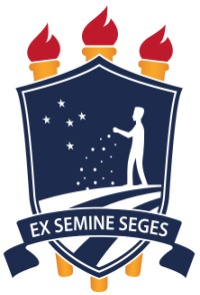 MINISTÉRIO DA EDUCAÇÃOUNIVERSIDADE FEDERAL RURAL DE PERNAMBUCOPORTARIA Nº 0095/2014-GR, de 13 de janeiro de 2014.	               A REITORA DA UNIVERSIDADE FEDERAL RURAL DE PERNAMBUCO, no uso de suas atribuições legais e estatutárias, e tendo em vista o que consta no Processo UFRPE Nº 23082.010221/2012-71,                          RESOLVE:                           AUTORIZAR em sua área de competência, o afastamento do(a) servidor(a) HORASA MARIA LIMA DA SILVA ANDRADE, Matrícula SIAPE nº 2439837, ocupante do cargo de Professor do Magistério Superior, Assistente-nível 01, com ônus parcial para esta Universidade no período de 42 (quarenta e dois) meses a partir de 1º de novembro de 2013, para realizar curso de pós-graduação em Etnobiologia e Conservação da Natureza, na Universidade Federal Rural de Pernambuco (UFRPE), conforme Resolução nº 441/2013-Conselho de Ensino, Pesquisa e Extensão, de 26.12.2013, no processo acima mencionado.MARIA JOSÉ DE SENAREITORA